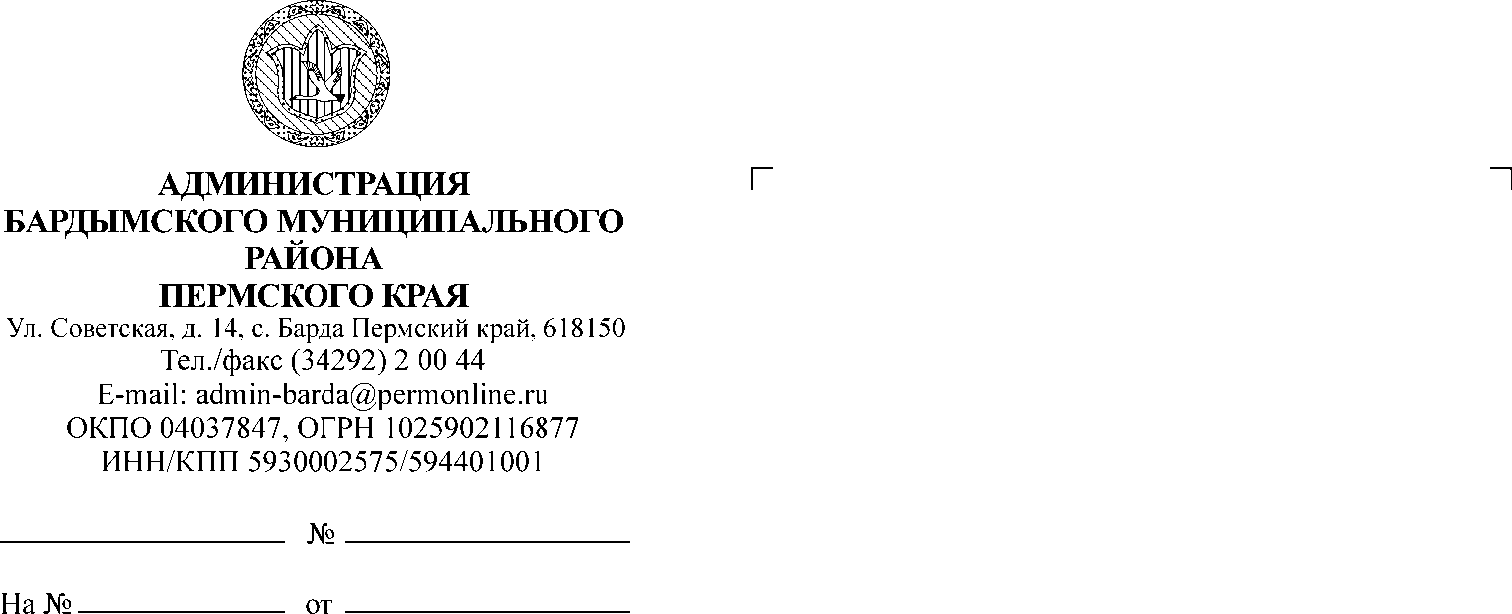 ДУМА БАРДЫМСКОГО МУНИЦИПАЛЬНОГО ОКРУГАПЕРМСКОГО КРАЯДЕСЯТОЕ ЗАСЕДАНИЕРЕШЕНИЕОб утверждении перечня имуществаБардымского муниципального округа, реализация которого планируетсяв 2021-2023 годах без включения впрогнозный план приватизации муниципального имущества Бардымского муниципального округа на 2021 – 2023 годыВ соответствии с федеральными законами от 21.12.2001 № 178-ФЗ               «О приватизации государственного и муниципального имущества», от 06.10.2003 № 131-ФЗ «Об общих принципах организации местного самоуправления в Российской Федерации, Уставом Бардымского муниципального округа Пермского края, Дума Бардымского муниципального округа: РЕШАЕТ:Утвердить перечень имущества Бардымского муниципального округа, реализация которого планируется в 2021-2023 годах без включения в прогнозный план  приватизации муниципального имущества Бардымского муниципального округа на 2021-2023 годы.2.Опубликовать настоящее решение  в газете «Тан» («Рассвет») и разместить на официальном сайте Бардымского муниципального района Пермского края.3. Настоящее решение вступает в силу со дня официального опубликования.4. Контроль исполнения настоящего решения возложить на председателя постоянной комиссии по бюджету, налоговой политике и финансам Мукаева Р.Р.Председатель Думы Бардымскогомуниципального округа						                  И.Р. ВахитовГлава муниципального округа – глава администрации Бардымскогомуниципального округа						               Х.Г. Алапанов18.02.2021УТВЕРЖДЕНОрешением ДумыБардымского муниципального округаот 17.02.2021 № 146 Перечень имущества Бардымского муниципального округа,  реализация которого планируется в 2021-2023 годах без включения в прогнозный план приватизации имущества Бардымского муниципального округа на 2021-2023 годы.17.02.2021                       № 146№Наименование и характеристика  объектаКоличествоСроки привати-зацииПрогнозируе-мая сумма от продажи, руб.Действительная сумма по оценочным документам1Автомобиль ГАЗ-322132 № двигателя 421600 90700208, 12021-2023 годы110 000,00110 000,002Автомобиль Форд-Транзит 222702 VIN XUS2227029000407012021-2023 годы175 000,00175 000,00